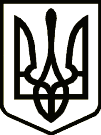 УкраїнаНОСІВСЬКА  МІСЬКА  РАДАНОСІВСЬКОГО  РАЙОНУ ЧЕРНІГІВСЬКОЇ  ОБЛАСТІВИКОНАВЧИЙ  КОМІТЕТР І Ш Е Н Н Я 02 листопада 2018 року          	м.Носівка				№  340Про встановлення  батьківської плати за харчування дітей в ДНЗ та НВК Керуючись статтями 32, 52  Закону України «Про місцеве самоврядування в Україні», на виконання наказу Міністерства освіти і науки від 21 листопада 2002 року № 667  «Про затвердження Порядку встановлення плати батьків за перебування дітей у державних і комунальних дошкільних та інтернатних навчальних закладах», постанови  Кабінету  Міністрів  України від  26 серпня 2002 рок  №  1243  «Про невідкладні питання діяльності дошкільних   та   інтернатних   навчальних    закладів», постанови  Кабінету  Міністрів  України від  22 листопада 2004 рок  №  1591 «Про затвердження норм харчування у навчальних та дитячих закладах оздоровлення та відпочинку», згідно статті 35 Закону України «Про дошкільну освіту» в новій редакції, виконавчий комітет міської ради вирішив:Схвалити:Встановлення розміру батьківської плати за харчування дітей в дошкільних навчальних закладах та навчально – виховних комплексах, що перебувають у власності Носівської міської ради у 2018 році на рівні 40 відсотків  від вартості харчування в день.Звільнення від батьківської плати за харчування дітей повністю батьки або особи, які їх замінюють:- учасники та загиблі воїни АТО;- які являються учасниками бойових дій;- вимушені переселенці;- постраждалі в наслідок Чорнобильської катастрофи,- які виховують п’ять і більше дітей.1.3. Батьки сплачують лише за дні відвідування дитиною ДНЗ, за дні, які дитина не відвідувала заклад, плата батьків не справляється.1.4. Плата вноситься авансовим платежем не пізніше 25-го числа поточного місяця.2. Подати проект рішення з даного питання на розгляд постійних комісій та сесії міської ради.3.Контроль за виконанням рішення покласти на заступника міського голови з питань гуманітарної сфери Міщенко Л.В. та начальника відділу освіти, сім’ї, молоді та спорту міської ради Тонконог Н.В.Перший заступникміського  голови                                                                   О.В. Яловський                                                           Рішення підготувала:Начальник відділу освіти, сім’ї,молоді та спорту                                                                               Н.В. Тонконог